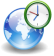 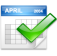 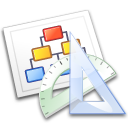 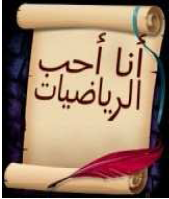 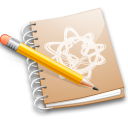 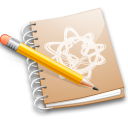          أنشر ثم بسط العبارات الجبرية التالية إن أمكن ذلك :A = 5 x (x  – 4 )  B = 4 – 6 + 3x + 2x  – 5            C = 3 (x  + 2 )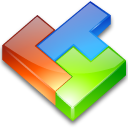 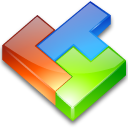 إليك علامات التلاميد لأحد أقسام السنة الثالثة متوسط :  1)- أكمل الجدول التالي :Belhocine : https://prof27math.weebly.com/ 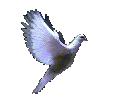 		بالتوفيق والنجاح		المجموع15x<2010x<15 5x<100x<5العلامات- x-40201082التكرار1....التكرارالنسبي100%....النسبة المئوية....المدى....مركز الفئة°360 ....قيس الزاوية الموافقة